Wtorek 13.04.2021r Temat: Wiosenne kwiaty 1. Opowieść ruchowa „Wycieczka na łąkę” „Zapraszam was na wycieczkę na łąkę. Wsiadamy do naszego pociągu i ruszamy przez wieś. Dojechaliśmy, wysiadamy z pociągu i udajemy się na łąkę. A oto nasza łąka. Zobaczcie, jaka jest piękna. Jakie tu świeże powietrze, jak cudownie pachnie” - oddychanie przeponowe: głęboki wdech, powolny wydech; dłonie na dolnej części brzucha.  „Na łące rosną kwiatki. Zobaczmy, jakie kwiaty wyrastają z nasionek. Słoneczko mocno na nie grzeje, deszczyk pada i kwiatki powoli, powoli rosną” - dzieci siadają na piętach, pochylają głowy, następnie podnoszą się powoli; prostują i podnoszą ręce do góry. „Spróbujmy na łące odnaleźć jakieś owady. O, leci pszczółka. Czy wiecie, jakie odgłosy wydają pszczółki” - dzieci-pszczółki fruwają, naśladują odgłosy pszczółek – bzzz.  „Czy słyszycie, jak na naszej łące śpiewają ptaki? Posłuchajcie.” - dzieci słuchają śpiewu ptaków  https://www.youtube.com/watch?v=W5ACbMU15R4 „Trochę zmęczyliśmy się spacerem po łące. Chwileczkę odpoczniemy” - dzieci kładą się na plecach na dywanie. „Poobserwujemy troszkę chmurki. Mają takie piękne kształty. - Spróbujcie jedną ręką narysować w powietrzu małą chmurkę. Potem drugą ręką. A teraz narysujemy chmurkę dwoma rękami naraz”. - Dzieci rysują oburącz. „Niestety musimy już wracać. Za chwilę wsiądziemy do pociągu, ale przedtem pospacerujcie sobie po naszej łączce, poobserwujcie owady i kwiatki. Może nazbieracie troszkę kwiatków?”. Swobodny spacer dzieci. „Już musimy wracać. Wsiadamy do pociągu”. Porozmawiajcie z dziećmi na temat opowiadania i ról w jakie się wcielały. 2. Wiosenna łąka – praca plastyczna  Potrzebne materiały: biała kartka duża kartka błękitna/ karton  farby plakatowe kawałek gąbki/korka/patyczki kosmetyczne itp.( coś czym możemy stemplować) Białą kartkę papieru składamy w kulę, moczymy ją w zielonej farbie a następnie odbijamy na niebieskiej kartce/ kartonie. Czekamy chwilę, aż wyschnie. Na tak przygotowanej kartce stemplujemy patyczkami kwiaty mocząc je w farbie i odbijając (stemplujemy tym co mamy w domu patyczki, korek, gąbka itp.). Im więcej kwiatów tym ładniejsza łąka. W ten sam sposób stemplujemy kilka motyli. 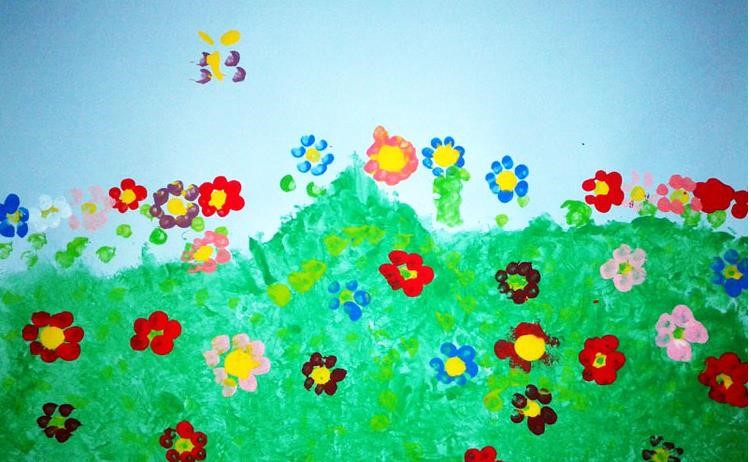 